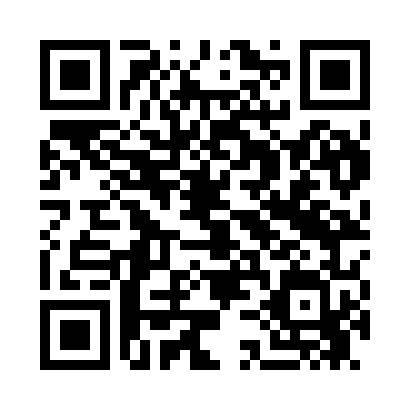 Prayer times for Simuna, EstoniaWed 1 May 2024 - Fri 31 May 2024High Latitude Method: Angle Based RulePrayer Calculation Method: Muslim World LeagueAsar Calculation Method: HanafiPrayer times provided by https://www.salahtimes.comDateDayFajrSunriseDhuhrAsrMaghribIsha1Wed2:505:161:116:289:0811:262Thu2:495:131:116:299:1011:273Fri2:475:111:116:319:1311:284Sat2:465:081:116:329:1511:295Sun2:455:061:116:339:1711:306Mon2:445:031:116:359:2011:317Tue2:435:011:116:369:2211:328Wed2:424:591:116:379:2411:339Thu2:414:561:116:399:2711:3410Fri2:404:541:116:409:2911:3511Sat2:394:511:116:419:3111:3612Sun2:384:491:116:429:3411:3713Mon2:384:471:116:449:3611:3814Tue2:374:451:116:459:3811:3915Wed2:364:421:116:469:4011:4016Thu2:354:401:116:479:4211:4117Fri2:344:381:116:489:4511:4218Sat2:334:361:116:509:4711:4319Sun2:324:341:116:519:4911:4420Mon2:324:321:116:529:5111:4521Tue2:314:301:116:539:5311:4622Wed2:304:281:116:549:5511:4623Thu2:304:261:116:559:5711:4724Fri2:294:241:116:569:5911:4825Sat2:284:231:116:5710:0111:4926Sun2:284:211:116:5810:0311:5027Mon2:274:191:126:5910:0511:5128Tue2:264:181:127:0010:0711:5229Wed2:264:161:127:0110:0811:5330Thu2:254:151:127:0210:1011:5331Fri2:254:131:127:0310:1211:54